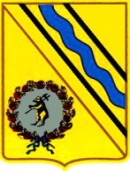 Администрация   Тутаевского муниципального районаПОСТАНОВЛЕНИЕО внесении изменений в постановление  Администрации Тутаевского муниципального района от 23.03.2018 № 165-п«Об утверждении муниципальной целевой программы«Содержание, текущий и капитальный ремонт сетейуличного освещения на территории городскогопоселения Тутаев» на 2018-2020 годыВ соответствии с Бюджетным кодексом Российской Федерации, Федеральным законом от 06.10.2003 № 131-ФЗ «Об общих принципах организации местного самоуправления в Российской Федерации», решением Муниципального Совета Тутаевского муниципального района Ярославской области от 14.12.2017 года № 11-г «О бюджете Тутаевского муниципального района на 2018 год и на плановый период 2019-2020 годов», Администрация Тутаевского муниципального районаПОСТАНОВЛЯЕТ:1. Внести в постановление Администрации Тутаевского муниципального района от 23.03.2018 № 165-п «Об утверждении муниципальной целевой программы «Содержание, текущий и капитальный ремонт сетей уличного освещения на территории городского поселения Тутаев»»  на 2018-2020 годы» следующие изменения:1.1. Муниципальную целевую программу  « Содержание, текущий и капитальный ремонт сетей уличного освещения на территории городского поселения Тутаев» на 2018-2020 годы»  изложить в редакции приложения к настоящему постановлению.2. Постановление Администрации Тутаевского муниципального района от 06.08.2018 №517-п «О внесении изменений в постановление Администрации Тутаевского муниципального района от 23.03.2018 №165-п «Об утверждении муниципальной целевой программы «Содержание, текущий и капитальный ремонт сетей уличного освещения на территории городского поселения Тутаев» на 2018-2020 годы признать утратившим силу.3. Контроль за исполнением настоящего постановления возложить на первого заместителя Главы Администрации Тутаевского муниципального района М.К.Новикову.4. Опубликовать настоящее постановление в Тутаевской массовой муниципальной газете «Берега».5. Настоящее постановление вступает в силу со дня его подписания.Глава Тутаевского муниципального района                                                                                Д. Р. Юнусовот   05.03.2019 № 154-п г. Тутаев